JĘZYK NIEMIECKI W DOMUDEUTSCH  ZU HAUSEUtrwalenie słownictwa poznanych owadów:(5,6 latki) der Insekt[insekt]-owad, der Schmetterlig[szmeterling]-motyl, Marienkäfer[marienkefer]-biedronka, die Biene[bine]pszczoła,  der Käfer[kefer]-chrząszcz, die Mücke[myke]-komar,  die Fliege[figle]-mucha,  die Raupe[Rappe]-gąsienica(3,4 latki) der Insekt[insekt]-owad, der Schmetterlig[szmeterling]-motyl, Marienkäfer[marienkefer]-biedronka, die Biene[bine]pszczoła, die Raupe[Rappe]-gąsienicaSłuchanie piosenki „Sonnenkȁfer-Lied” https://www.youtube.com/watch?v=gtLyj6SE8h8Zabawa „Welche Farben haben die Schmetterlinge”[welche farben haben di szmeterlinge] -jakie kolory mają motyle?Nazwij kolory motyli w j.niemieckim.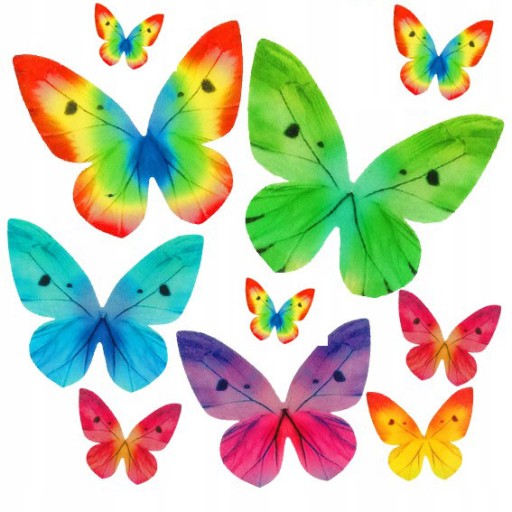 Zabawa ruchowa „Schmetterling du kleisnes Ding” https://www.youtube.com/watch?v=W23huBDyCmsZachęcam do obejrzenia historii o gąsienicy „Die kleine Raupe Nimmersatt”https://www.youtube.com/watch?v=0CFzWQL-oLA